Департамент образования города МосквыГосударственное автономноеобразовательное учреждениевысшего образования города Москвы«Московский городской педагогический университет»Институт гуманитарных наук и управления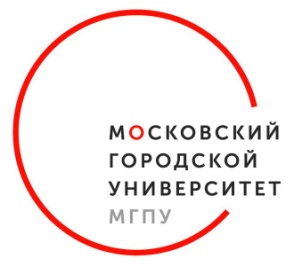 МЕЖДУНАРОДНАЯ НАУЧНАЯ КОНФЕРЕНЦИЯXV  ВИНОГРАДОВСКИЕ ЧТЕНИЯ«ТЕКСТ, КОНТЕКСТ, ИНТЕРТЕКСТ»Программа конференции5–7 марта 2018 годаМосква2018ПРОГРАММНЫЙ КОМИТЕТ КОНФЕРЕНЦИИРябов В.В. – президент МГПУ (председатель)Кириллов В.В. – директор ИГНиУ МГПУ (заместитель председателя)Кундротас Г. – декан факультета гуманитарного образования Литовского эдукологического университета (Литва, Вильнюс)Русецкая Й. – заведующий кафедрой русской филологии факультета гуманитарного образования Литовского эдукологического университета (Литва, Вильнюс)Старичёнок В.Д. – декан факультета белорусской и русской филологии Белорусского государственного педагогического университета им. Максима Танка (Беларусь, Минск)Сарновски М. – директор института славянской филологии Вроцлавского университета (Польша, Вроцлав)Тышковска-Каспшак Э. – заместитель директора института славянской филологии Вроцлавского университета (Польша, Вроцлав)ОРГАНИЗАЦИОННЫЙ КОМИТЕТ КОНФЕРЕНЦИИГеворкян Е.Н. – первый проректор МГПУ (председатель)Кириллов В.В. – директор ИГНиУ МГПУ (заместитель председателя)Резаков Р.Г. – начальник управления научных исследований и разработок МГПУРайкова И.Н. – заместитель директора ИГНиУ МГПУ по научной работе (ответственный секретарь)Андреев И.Л. – заведующий кафедрой отечественной истории ИГНиУ МГПУБубнова И.А. – заведующий кафедрой зарубежной филологии ИГНиУ МГПУЖукоцкая А.В. – заведующий общеуниверситетской кафедрой философии и социальных наук ИГНиУ МГПУКоханова В.А. – заведующий кафедрой методики обучения филологическим дисциплинам ИГНиУ МГПУСмирнова А.И. – заведующий кафедрой русской литературы ИГНиУ МГПУЯрыгина Е.С. – заведующий кафедрой русского языка ИГНиУ МГПУЗакиров О.А. – заместитель директора ИГНиУ МГПУ по воспитательной работеАдрес мероприятий конференции:129226, Россия, г. Москва, 2-й Сельскохозяйственный проезд, д. 4Официальный сайт ГАОУ ВО МГПУ: http://www.mgpu.ruПЛАН РАБОТЫ КОНФЕРЕНЦИИРегламент выступлений:Пленарный доклад – 20 минут,секционный доклад, доклад на круглом столе – 15 минутВыступление в дискуссии – до 5 минутОТКРЫТИЕ КОНФЕРЕНЦИИ. ПЛЕНАРНОЕ ЗАСЕДАНИЕ11.30Концертный зал (ауд. 2300)Ведущий: директор Института гуманитарных наук и управленияКириллов Виктор ВасильевичПриветствия в адрес участников конференции:Первый проректор МГПУЕлена Николаевна ГеворкянПрезидент Государственного института русского языка им. А.С. Пушкина, академик Российской академии образованияКостомаров Виталий ГригорьевичОт университетов – соучредителей конференции:Декан факультета гуманитарного образования Литовского эдукологического университетаКундротас ГинтаутасПленарные доклады:Беляева Ирина Анатольевна, д. фил. н., профессор (Россия, Москва, МГПУ)И.С. Тургенев и русская культура: взгляд из XXI векаКолевинскене Жидроне Йоновна, д. гуманит. н. (филология), доцент, Президент Литовской ассоциации сравнительного литературоведения (Литва, Вильнюс, Литовский эдукологический университет)Между Литвой и Америкой: тексты и контекстыОнипенко Надежда Константиновна, к. фил. н., вед. науч. сотрудник (Россия, Москва, Государственный институт русского языка им. В.В. Виноградова РАН)Виноградовские традиции в современном анализе текста: к проблеме грамматики образа автораТЕМАТИКА СЕКЦИОННЫХ ЗАСЕДАНИЙИ КРУГЛЫХ СТОЛОВСекция 1ХУДОЖЕСТВЕННЫЙ ТЕКСТ:ПОЭТИКА ИНТЕРТЕКСТУАЛЬНОСТИ5 марта15.00–18.00Аудитория 3207(16.30–17.00 – Кофе-пауза в холле 2 этажа)Ведущие: проф. Г.И. Романова, проф. Реда ПабарченеРоманова Галина Ивановна, д. фил. н., доцент (Россия, Москва, МГПУ)Межтекстовые взаимодействия в историко-функциональном аспектеСтепанова Надежда Сергеевна, д. фил. н., доцент (Россия, Курск, Юго-Западный государственный университет)«Магический кристалл»: пушкинский образ в художественном мире В.В. НабоковаСмирнова Альфия Исламовна, д. фил. н., профессор (Россия, Москва, МГПУ)Традиционализм в русской прозе конца ХХ века: поэтика интертекстуальностиПабарчене Реда, д. фил. н., профессор (Dr.Hb.) (Литва, Вильнюс, Литовский эдукологический университет)Мета-театральный образ Уильяма Шекспира в творчестве литовского драматурга Костаса ОстраускасаМурзак Ирина Ивановна, к. фил. н., доцент (Москва, МГПУ)«Торжество незначительности» в постмодернистской игре с романной формой М. КундерыШлекене Виргиния, д. фил. н., профессор (Dr.Hb.) (Литва, Вильнюс, Литовский эдукологический университетВильнюсский текст в литовской поэзииДомининкас Бурба, PhD (Литва, Вильнюс, Литовский эдукологический университет)«Прогулка дѣвицы»: описание окрестностей Вильнюса Луизы Крос-Сокульской в 1808 г. в контексте мемуарной литературы Литвы начала XIX столетияОрлова Наталья Николаевна, магистрант (Россия, Москва, МГПУ)Интертекстуальный аспект романа Б.Ш. Окуджавы «Бедный Авросимов»Волкова Светлана Николаевна, к. фил. н., доцент (Россия, Москва, Государственный институт русского языка им. А.С. Пушкина)Ономастическая лексика как средство реализации интертекстуальности художественного текстаНазаров Иван Александрович, к. фил. н. (Россия, Москва, Музей М.А. Булгакова)Мотив прозрения в безумии в романе Г.Н. Гайдовского «Картонный император»Хриптулова Татьяна Николаевна, к. фил. н., учитель (Россия, Смоленск, СШ № 21 им. Н.И. Рыленкова)Творческие взаимосвязи лирики Н.А. Клюева и Н.И. Тряпкина в контексте литературно-философских исканий6 марта11.00–14.00Аудитория 3205Ведущие: проф. А.И. Смирнова, доц. С.Б. КалашниковКалашников Сергей Борисович, к. фил. н., доцент (Волгоградский государственный университет)«Сказка о золотом петушке» А.С. Пушкина: структура интертекстовСамоделова Елена Александровна, д. фил. н. (Россия, Москва, Институт мировой литературы им. А.М. Горького РАН)Поэтика интертекстуальности Е.В. ЧестняковаШкапа Елена Сергеевна, ассистент (Россия, Москва, МГПУ)Пословицы и фразеологические сочетания как автоинтертекстуальные маркеры в святочных рассказах Н.С. ЛесковаДубинина Татьяна Геннадьевна, к. фил. н. (Россия, Москва, МГПУ)Повесть И.С. Тургенева «Дневник лишнего человека»: «онегинский» контекстЕвдокимова Анастасия Андреевна, аспирант (Россия, Москва, МГПУ)Вера в жизни человека: тип религиозной героини у И.С. Тургенева и О. де БальзакаДонскова Юлия Викторовна, к. фил. н., Махно Ольга Андреевна, аспирант (Москва, Православный Свято-Тихоновский университет)Система визуального интертекста в анимационном фильме А. Петрова «История любовная» (по роману И.С. Шмелева «Моя любовь»)Мелентьева Ирина Евгеньевна, к. фил. н. (Россия, Москва, Дом русского зарубежья им. А. Солженицына)Анималистический код в повести А.И. Солженицына «Раковый корпус»Трубина Ольга Борисовна, к. фил. н. (Россия, Москва, Государственный университет им. А.Н. Косыгина (Технологии. Дизайн. Искусство))Дж. Леопарди «Бесконечность»: трудности переводаНовикова Наталья Владиславовна, к. фил. н., доцент (Россия, Саратов, Саратовский национальный исследовательский государственный университет им. Н.Г. Чернышевского)Еще раз о Мавре, «женщине здоровой и неглупой» (готовности «микросюжета»)Герасимова Светлана Валентиновна, к. фил. н., доцент (Россия, Москва, Московский политехнический университет)Художественно-литературный метатекст поэзии Андрея Голова6 марта16.00–19.00Аудитория 3205(17.00–17.30 – Кофе-пауза в холле 2 этажа)Ведущие: проф. Г.И. Романова, доц. О.В. ЮдаеваЮдаева Олеся Владимировна, к. фил. н., доцент (Россия, Москва, Военный университет Министерства обороны РФ)Вклад А.Н. Веселовского в развитие теории интертекстуальностиРудакова Татьяна Викторовна, аспирант (Россия, Магнитогорск, Магнитогорский государственный технический государственный университет им. Г.И. Носова)Образ вина в антологической лирике А.А. ДельвигаТитова Наталья Станиславовна, к. фил. н. (Россия, Одинцово Московской обл., филиал Московского государственного института международных отношений)Роль интертекста в творчестве поэта Серебряного века В.А. ШуфаПавлина Юлия Евгеньевна, магистрант (Россия, Москва, МГПУ)Интертекстуальность в драматических поэмах С.А. Есенина «Пугачев» и «Страна негодяев»Любимова Екатерина Германовна, магистрант (Россия, Москва, МГПУ)Интертекст в поэзии Леонида ФилатоваКорманская Евгения Игоревна, магистрант (Россия, Москва, МГПУ)Образ юродивого в романе Саши Соколова «Школа для дураков»: интертекстуальный аспектСоколова Ксения Михайловна, магистрант (Россия, Москва, МГПУ)Литературные традиции в рассказе А. Грина «Слон и Моська»Гоголева Вера Игоревна, магистрант (Россия, Москва, МГПУ)Лирический цикл в поэзии С.Я. Надсона: сквозные мотивыВласова Александра Андреевна, магистрант (Россия, Москва, МГПУ)Интертекстуальные связи в романе Б. Пастернака «Доктор Живаго»Горностаева Светлана Андреевна (Россия, Москва, независимый исследователь)Интертекстуальные связи в повести В.А. Пьецуха «Новая московская философия»Катышева Людмила Сергеевна, соискатель (Россия, Москва, МГПУ)Эсхатологические мотивы в поэзии Андрея ПлатоноваТруфанова Маргарита Ивановна, аспирант (Россия, Москва, МГПУ)Художественные особенности изображения семейного неблагополучияЗаочное участие:Геращенко Александр Михайлович, к. фил. н. (Россия, Кубанский государственный технологический университет)Языковые особенности вставных текстов в исторических романах Артура Конан Дойла «Белый отряд» и «Сэр Найджел» и их отображение при переводе на русский языкВанюков Александр Иванович, д. фил. н., профессор (Россия, Саратов, Саратовский национальный исследовательский государственный университет им. Н.Г. Чернышевского)«Весенний салон поэтов» (М.: Зерна, 1918) как поэтическая книга: текст – контекст – метатекстАбдуллина Амина Шакирьяновна, д. фил. н., доцент (Россия, Бирск, Бирский филиал Башкирского государственного университета)Специфика интертекстуальности прозы А. ГенатулинаДронова Татьяна Ивановна, к. фил. н., доцент (Россия, Саратов, Саратовский национальный исследовательский государственный университет им. Н.Г. Чернышевского)Фаустианские реминисценции в романе А. Белова «Властелин мира»Еськова Александра Сергеевна, магистрант; Петров Алексей Владимирович, д. фил. н., профессор (Россия, Магнитогорск, Магнитогорский государственный технический университет им. Г.И. Носова«Пиши от скуки и от грусти»: литературный быт конца XVIII – начала XIX века (на основе писем Карамзина Дмитриеву)Лазаренко Любовь Витальевна, к. фил. н., доцент (Россия, Москва, Российский государственный университет им. А.Н. Косыгина (Технологии. Дизайн. Искусство))Изображение гетеротопий в литературе о путешествиях (на материале «Писем русского путешественника» Н.И. Карамзина и «Итальянского путешествия» И.В. Гете)Антанас Шимкус, Ph.D студент (Литва, Вильнюс, Литовский эдукологический университет)Связь между художественными и публицистическими текстами в записных книжках поэта, литературного критикa Вальдемарасa КукуласaСекция 2МИФ – ФОЛЬКЛОР – ЛИТЕРАТУРАВ КОНТЕКСТНЫХ СВЯЗЯХ5 марта15.00–18.00Аудитория 3215(16.30–17.00 – Кофе-пауза в холле 2 этажа)Ведущие: проф. С.А. Джанумов, проф. Т.А. АлпатоваГоловачева Ольга Алексеевна, д. фил. н., доцент (Россия, Брянск, Брянский государственный университет)Языковые средства репрезентации мифологических персонажей на территории брянско-гомельского пограничьяЧерноярова Марина Юрьевна, ст. преподаватель (Россия, Чебоксары, Чувашская государственная сельскохозяйственная академия)Знахари и колдуны в русской и чувашской мифологической прозеБалашова Александра Федоровна, преподаватель (Россия, Москва, Колледж «Царицыно»)Основные сюжеты взаимодействия поисковиков с душами погибших солдатРайкова Ирина Николаевна, к. фил. н., доцент (Россия, Москва, МГПУ)Детство и детский фольклор в контексте автобиографического меморатаКазмирчук Ольга Юрьевна, к.фил.н. (Россия, Москва, МГПУ)Детское литературное творчество в контексте культурно-идеологических мифологем (на материале альманахов студии литературного творчества Московского городского дворца пионеров)Джанумов Сергей Акопович, д. фил. н., профессор (Россия, Москва, МГПУ)Народные песни, пословицы и поговорки в творчестве И.С. Тургенева 1840-х – 1850-х годовИванова Елизавета Андреевна, аспирант (Россия, Москва, Православный Свято-Тихоновский гуманитарный университет)Концепт «свой – чужой» в романтической картине мира на материале повести Н.С. Лескова «Островитяне»Борисова Инна Владимировна, к. фил. н., доцент (Россия, Москва, МГПУ)Аспекты взаимодействия русской литературы XIX века и немецкой классической музыкиСимонова Ольга Алексеевна, к. фил. н. (Россия, Москва, Институт мировой литературы им. А.М. Горького РАН)Библейский контекст образа привратника рая Петра в поэзии Н.С. ГумилеваСеливанова Мария Сергеевна, магистрант (Россия, Москва, МГПУ) Символ галеона в романе Д. Рубиной «Белая голубка Кордовы»6 марта11.00–14.00Аудитория 3303Ведущие: доц. Е.Ю. Полтавец, проф. И.С. ЮхноваЮхнова Ирина Сергеевна, д. фил. н., доцент (Россия, Нижний Новгород, Национальный исследовательский Нижегородский государственный университет им. Н.И. Лобачевского)Обряд в структуре произведений ЛермонтоваНиккарева Елена Викторовна, магистр филологии (Россия, Ярославль, Ярославский государственный педагогический университет им. К.Д. Ушинского)Романс Д.П. Глебова «Пожар Москвы» в жанровом континууме русской лирики первой трети XIX векаПеселис Елена Александровна, аспирант (Россия, Москва, МГПУ) Тема цыган в литературе и фольклоре XIX векаПолтавец Елена Юрьевна, к. фил. н., доцент (Россия, Москва, МГПУ)Он всем дал поровну … Нет, это не то» (Евангельский парадокс в интерпретации Л.Н. Толстого)Белотелова Наталья Вадимовна, магистрант (Россия, Москва, МГПУ)Мотив темноты и его референции в романе Л.Н. Толстого «Анна Каренина»Федорова Елена Леонидовна, к. фил. н., доцент (Россия, Москва, Российский университет транспорта (МИИТ))К вопросу о фольклорных мотивах и образах в творчестве В.М. Гаршина («То, чего не было»)Гедзюк Елена Анатольевна, аспирант (Россия, Москва, МГПУ)Образы людей искусства в прозе А.П. Чехова (на примере рассказа «Попрыгунья»)Алпатова Татьяна Александровна, д. фил. н., доцент (Россия, Москва, Московский государственный областной университет)Мифо-культурологические параллели «знаков спорта» в художественной феноменологии В.В. Набокова (к анализу стихотворения “Lawn-tennis”)Янина Екатерина Сергеевна, магистрант (Россия, Ярославль, Ярославский государственный университет им. П.Г. Демидова)Модель эволюции мифологемы «собака» в тексте повести М.А. Булгакова «Собачье сердце»Микурова Полина Леонидовна, аспирант (Россия, Москва, МГПУ)Особенности рецепции эпистолярного наследия Бориса Пастернака и Ольги ФрейденбергЗаочное участие:Петкевич Гендрик Станиславович, д.гум.н., доцент (Литва, Литовский эдукологический университет)Детский фольклор: жанры и времяЮдов Виктор Сергеевич, к. фил. н., доцент (Россия, Электросталь Московской обл., Новый гуманитарный институт)Инвариантность архетипа в мифологииБулгакова Ирина Валерьевна, к. фил. н., доцент (Россия, Воронеж, Воронежский институт ФСИН России)Диалог «я» с миром: тема Двойника и двойничества в мифопоэтике М. ВолошинаФолимонов Сергей Станиславович, к.фил.н., доцент (Россия, Саратов, Саратовская государственная юридическая академия)Фольклорно-мифологическое пространство романа А.В. Дмитриева «Крестьянин и тинейджер»Секция 3НЕКЛАССИЧЕСКИЕ МОДЕЛИ МИРАВ РУССКОЙ ЛИТЕРАТУРЕ5 марта15.00–18.00Аудитория 3404(16.30–17.00 – Кофе-пауза в холле 4 этажа)Ведущие: проф. А.В. Громова, проф. М.В. ЯковлевЯковлев Михаил Владимирович, д. фил. н., доцент (Россия, Орехово-Зуево Московской обл., Государственный гуманитарно-технологический университет)Между Мадонной и Великой Блудницей: типология женских образов в мифопоэтическом космосе Д. АндрееваПолехина Майя Мударрисовна, д. фил. н., профессор (Россия, Москва, Московский государственный институт международных отношений МИД России, Одинцовский филиал)Риторика автобиографических текстов Марины ЦветаевойСаунькин Павел Сергеевич, соискатель (Россия, Рязань, Рязанский государственный университет им. С.А. Есенина)Концепция мироустройства в поэзии Ю. БалтрушайтисаАверина Мария Александровна, аспирант (Россия, Москва, МГПУ)Литературная деятельность К.В. Назарьевой в оценках современников: индивидуальность на фоне беллетристикиКалинина Крестина Сергеевна, независимый исследователь (Россия, Брянск)Модернистские интенции в романе И.А. Новикова «Между двух зорь (Дом Орембовских)»Матвеева Ирина Ивановна, к. фил. н., доцент (Россия, Москва, МГПУ)Жанровый синтез в очерках А.П. Платонова «Че-Че-О»Стебенева Людмила Васильевна, к. фил. н. (Россия, Москва, Академия социального управления)Рецепция пушкинской «Метели» в романе И.С. Шмелева «Пути небесные»Еремеева Юлия Александровна, аспирант (Россия, Москва, Московский государственный областной университет)Классика и современность в повести Л.И. Бородина «Ловушка для Адама»Заочное участие:Дисковец Анна Васильевна, преподаватель (Беларусь, Брест, Брестский государственный университет им. А.С. Пушкина)Специфика конфликта в пьесах писателей-«знаньевцев»Чевтаев Аркадий Александрович, к. фил. н. (Россия, Санкт-Петербург, Российский государственный гидрометеорологический университет)Репрезентация женского начала в предакмеистической поэзии М. Зенкевича6 марта11.00–14.00Аудитория 3404Ведущие: проф. А.В. Громова, доц. Н.Д. СтрельниковаКупрьянович Фома Владимирович, докторант (Польша, Варшава, Христианская Богословская академия в Варшаве)Вопрос культуры в церковной литературе конца XIX – XXI вековГромова Алла Витальевна, д. фил. н., доцент (Россия, Москва, МГПУ)Полемика с идеями футуризма в рассказе А. Грина «Серый автомобиль»Рязанцева Мария Юрьевна, аспирант (Россия, Москва, МГПУ)Особенности психологического портрета в дореволюционной прозе И.А. Новикова (на примере «Повести о коричневом яблоке»)Шаповалова Дарья Сергеевна, магистрант (Россия, Москва, МГПУ)Мотив ожившего манекена в повести А.В. Чаянова «История парикмахерской куклы»Карпачева Татьяна Сергеевна, к. фил. н. (Россия, Москва, МГПУ)Мифопоэтика романа Е.Г. Водолазкина «Авиатор»Стрельникова Наталия Данииловна, к. фил. н. (Россия, Санкт-Петербург, Санкт-Петербургский электротехнический университет)Роман Е. Водолазкина «Авиатор» и петербургские романы Ф.М. ДостоевскогоСимкина Виктория Сергеевна, аспирант (Россия, Москва, МГПУ)Поэтика виртуальной реальности в творчестве В. ПелевинаБалашов-Ескин Кирилл Михайлович, аспирант (Россия, Москва, МГПУ)Музыка стиха В.А. Сосноры («Двенадцать сов»)Заочное участие:Жиганова Елена Павловна, к. фил. н., доцент (Беларусь, Минск, Белорусский государственный педагогический университет им. Максима Танка)Антиутопическая модель мира в повести Алеся Адамовича «Последняя пастораль»Кудрина Елена Викторовна, к. фил. н. (Россия, Москва, Институт мировой литературы им. А.М. Горького РАН)«Магический реализм» драматургии Н. СадурГовзич Ирина Николаевна, к. фил. н., доцент (Беларусь, Минск, Белорусский государственный педагогический университет им. Максима Танка)Трансформация образа «лишнего» человека в романе Анатолия Андреева «Маргинал»Секция 4ЛИТЕРАТУРА ЕВРОПЫ И АМЕРИКИ:ТРАДИЦИИ И ВЗАИМОДЕЙСТВИЯ6 марта11.00–14.00Аудитория 3305Ведущие: доц. Г.В. Стрельцова, Я.С. ЛинковаЗиман Леонид Яковлевич, к. п. н., доцент (Россия, Москва, МГПУ)Английская фольклорная сказка и баллада с одинаковым сюжетом и их переводы на русский языкКрасовицкая Юлия Владимировна, к. фил. н. (Россия, Москва, МГПУ)Мотив самоубийства в драме немецкого экспрессионизмаЛинкова Яна Сергеевна, к. фил. н., доцент (Россия, Москва, Национальный исследовательский университет «Высшая школа экономики»)Инсценировки новелл Г. де Мопассана в России: к вопросу взаимодействия разных жанров и культурСтрельцова Галина Вячеславовна, к. фил. н., доцент (Россия, Москва, МГПУ)«Романтическая пародия» в творчестве Г. Гейне (на примере цикла «Юношеские страдания» сборника «Книга песен»)Чеснокова Татьяна Григорьевна, к. фил. н., доцент (Россия, Москва, МГПУ)Г. Филдинг и Дж. Колман Старший: от повествования к комедии (сопоставительный анализ «Ревнивой жены» и «Истории Тома Джонса»)Заочное участие:Gitana Vanagaitė, д. гуманит. н. (филология), профессор (Литва, Вильнюс, Литовский эдукологический университет)How documentary becames art (Как документалистика становится искусством)Вайтекунас Дайнюс, д. фил. н., профессор (Литва, Вильнюс, Литовский эдукологический университет)Семиотика фланирования в текстах Томаса ВенцловыДягель Светлана Николаевна, ст. преподаватель (Беларусь, Брест, Брестский государственный университет им. А.С. Пушкина)Роман П. Зюскинда «Парфюмер» как пример жанровой игрыКутеева Неля Эдуардовна, к. фил. н., доцент (Россия, Уфа, Башкирский государственный медицинский университет)Потомки «первых переселенцев» и национальная идентичность в творчестве Джека ЛондонаИванова Вера Мирославовна, доцент (Беларусь, Брест, Брестский государственный университет им. А.С. Пушкина)Преемственность культурного наследия в легкомысленной поэзии Т. Гуда и У.Х. ОденаРоманюк Михаил Владимирович, преподаватель (Беларусь, Брест, Брестский государственный университет им. А.С. Пушкина) Специфика отражения английского национального характера в романах Дж. БарнсаСальникова Екатерина Геннадьевна, к. фил. н., доцент (Беларусь, Брест, Брестский государственный университет им. А.С. Пушкина) Система персонажей в романе С. Ахерн «Время моей жизни»6 марта15.00–18.00Аудитория 3305(16.30–17.00 – Кофе-пауза в холле 2 или 4 этажа)Ведущие: доц. Г.В. Стрельцова, Я.С. ЛинковаГульянц Надежда Михайловна, аспирант (Россия, Москва, МГПУ)Образ адмирала Блюуатера как символ истинного христианина в романе «Два адмирала» Д.Ф. КупераДронова Елена Александровна, магистрант (Россия, Москва, МГПУ)Гротеск как атрибут «южной готики» в контексте новеллистики Фланнери O’КоннорМорозова Мария Сергеевна, магистрант (Россия, Москва, МГПУ)Аллюзии и реминисценции в романе Д.Фаулза «Волхв»Набиева Инна Рамилевна, магистрант (Россия, Москва, МГПУ)Поэтика эскапистских англоязычных текстов на примере цикла романов Джоан К. Роулинг о Гарри ПоттереОрлова Светлана Александровна, аспирант (Россия, Москва, МГПУ)Тема выбора в пьесе Д. Дэвелоса «Виттенберг»Тинькова Катерина Дмитриевна, магистрант (Россия, Москва, МГПУ)Рецепция образа Гавейна в романе К. Исигуро «Погребенный великан»Томская Наталья Николаевна, аспирант (Россия, Москва, МГПУ)Особенности реализации приема потока сознания в пьесах театра абсурда (на примере пьес С. Беккета)Якунин Александр Сергеевич, аспирант (Россия, Москва, МГПУ)Система образов «Линэнской трилогии» М. МакдонахаСекция 5АКТУАЛЬНЫЕ ПРОБЛЕМЫ ГРАММАТИКИСОВРЕМЕННОГО РУССКОГО ЯЗЫКА5 марта15.00–18.00Аудитория 3403(16.30–17.00 – Кофе-пауза в холле 4 этажа)Ведущие: проф. Т.С. Монина, ст. преп. А.А. КачановаКундротас Гинтаутас, д. фил. н., профессор (Литва, Вильнюс, Литовский эдукологический университет)К вопросу о семантике интонацииСидорова Марина Юрьевна, д. фил. н., доцент (Россия, Москва, Московский государственный университет им. М.В. Ломоносова)Коммуникативная грамматика как “наука о правилах”Монина Тамара Степановна, д. фил. н., профессор (Россия, Электросталь Московской обл., Новый гуманитарный институт)Архитектоника русского самосознания в синтаксической структурации односоставных предложенийСергиевская Любовь Алексеевна, д. фил. н., профессор (Россия, Рязань, Рязанский государственный университет им. С.А. Есенина)Коннотация публицистического императиваДевятова Надежда Михайловна, д. фил. н., профессор (Россия, Москва, МГПУ) Идея ближайшего будущего и семантика темпоральных значенийКачанова Анна Алексеевна, к. фил. н., ст. преподаватель (Россия, Москва, МГПУ)Имена собственные в составе фразеологических единицЗаочное участие:Авина Наталья Юльяновна, д. гуман. н., доцент (Литва, Вильнюс, Литовский эдукологический университет)Грамматические особенности русской речи студентов-билингвов (на материале литовско-русского взаимодействия)Урунова Раиса Джавхаровна, д. фил. н., доцент (Россия, Казань, Казанский федеральный университет)Функциональные особенности кванторных местоименийБакалова Зинаида Николаевна, д. фил. н., доцент (Россия, Самара, Самарский государственный социально-педагогический университет)Системная организация русских сложносочиненных предложений противительного типаГерасименко Наталья Аркадьевна, д. фил. н., профессор (Россия, Москва, Московский государственный областной университет) Синтаксические средства выражения семантики включения в современном русском языке.Ильин Дмитрий Юрьевич, д. фил. н., доцент (Россия, Волгоград, Волгоградский государственный университет)Колебания флексий в формах родительного падежа мн. ч. существительных: узуальная норма в практике региональных СМИСидорова Елена Геннадьевна, к. фил. н., доцент (Россия, Волгоград, Волгоградский государственный университет)Специфика употребления присоединительных конструкций в современном газетном текстеСекция 6ИСТОРИЯ РУССКОГО ЯЗЫКА:ЛИТЕРАТУРНАЯ НОРМА И РАЗВИТИЕ СИСТЕМЫ5 марта15.00–18.00Аудитория 3407(16.30–17.00 – Кофе-пауза в холле 4 этажа)Ведущие: доц. С.В. Власова, доц. А.В. АлексеевВласова Светлана Витальевна, д. гуманит. н., доцент (Литва, Вильнюс, Литовский эдукологический университет) Именные формы прилагательных в церковнославянском языке: связь с предикативностью, неопределенностью, нереферентностьюКошкарова Наталья Николаевна, д. фил. н., доцент (Россия, Челябинск, Южно-Уральский государственный университет)Официально-деловой дискурс советского периода: риторические приемы и парадоксыЯрыгина Елена Сергеевна, д. фил. н., профессор (Россия, Москва, МГПУ)Революционное наследие русской лексики: история наречного сочетания «постольку-поскольку»Турилова Мария Валерьевна, к. фил. н. (Россия, Калуга, независимый исследователь)Характеристика ‘слабый, вялый’ в оценке душевного, психического здоровья и интеллектуальных способностей человека по данным славянских языковБорюшкина Екатерина Николаевна, к. фил. н., доцент (Россия, Москва, МГПУ)Буквари XIX века как объект исторической лексикологииАлексеев Александр Валерьевич, к. фил. н., доцент (Россия, Москва, МГПУ)История слов в русском языке: структурные и когнитивные методы исследованияМихайлова Ирина Дмитриевна, к. фил. н., доцент (Россия, Москва, МГПУ)Изменение позиций и статуса корней с процессуальной семантикой в истории русского языкаКочинова Галина Вячеславовна, соискатель (Россия, Москва, МГПУ)История слова «парадиз» в русском языкеГаврилина Алиса Сергеевна, магистрант (Россия, Москва, МГПУ)Функции древнерусской сакральной лексики: диахронический аспектЗаочное участие:Нелина Ирина Александровна, к. фил. н. (Россия, Волгоград, Волгоградский государственный университет)Формирование стилистических норм русского языка в краеведческих сочинениях XIX – начала XX вв. Секция 7АНАЛИЗ ХУДОЖЕСТВЕННОГОИ НЕХУДОЖЕСТВЕННОГО ТЕКСТА5 марта15.00–18.00Аудитория 2210 (камерный зал)(16.30–17.00 – Кофе-пауза в холле 2 или 4 этажа)Ведущие: проф. О.В. Мякшева, проф. Н.К. ОнипенкоГрейдина Надежда (Nadejda Greidina), PhD (Linguistics), Professor (Австралия, Сидней, университет Маккуори (Macquarie University))Концепт «терроризм» в нехудожественных текстахКулешова Екатерина Николаевна, магистрант (Россия, Брянск, Брянский государственный университет им. академика И.Г. Петровского)Стилистическая дифференциация лексики в текстах лингвистических экспертизОрлова Елена Владимировна, к. пед. н., доцент (Россия, Иваново, Ивановская государственная медицинская академия) Особенности медицинской рекламыПачкина Анна Валерьевна, магистрант (Россия, Москва, МГПУ)Специфика языковой игры в заголовках интернет-СМИМякшева Ольга Викторовна, д. фил. н., доцент (Россия, Саратов, Саратовский национальный исследовательский государственный университет им. Н.Г. Чернышевского)Восприятие и интерпретация текстов культуры современной молодёжьюКуприянова Татьяна Фёдоровна, к. фил. н., доцент (Россия, Санкт-Петербург, СПбГУ)Антропоним «Варвара»СП в произведениях А.П. ЧеховаОнипенко Надежда Константиновна, к. фил. н., вед. науч. сотрудник (Россия, Москва, Государственный институт русского языка им. В.В. Виноградова РАН)Грамматика открытых финалов у А.П. ЧеховаЗаочное участие:Авдевнина Ольга Юрьевна, д. фил. н., доцент, Девяткина Вера Викторовна, к. фил. н., доцент (Россия, Саратов, Саратовская государственная юридическая академия)Персонализация и деперсонализация в юридическом текстеПономаренко Елена Аликовна, д. фил. н., доцент (Россия, Симферополь, Крымский федеральный университет им. В.И. Вернадского, Медицинская академия им. С.И. Георгиевского) Костюм как деталь в тексте А.П. Чехова (на материале рассказа «Враги»)Мачильская Дарья Олеговна, соискатель; учитель (Россия, Саратов, Саратовская государственная юридическая академия; СОШ № 40)«Социальные» наименования как способ презентации персонажа в рассказах А.П. Чехова6 марта11.00–14.00Аудитория 2210 (камерный зал)Ведущие: проф. Е.Ю. Геймбух, доц. Б. ДвилевичВыходцева Ирина Сергеевна, к. фил. н., доцент (Россия, Саратов, Саратовский государственный аграрный университет им. Н.И. Вавилова)Система номинаций семейных отношений в произведениях М.Е. Салтыкова-ЩедринаГаниев Журат Валиевич, д. фил. н., доцент (Россия, Москва, МГПУ) Риторика русской души, пережившей беды Великой Отечественной войны (на примере эссе В.П. Астафьева «И прахом своим»)Двилевич Барбара, д. гуманит. н., доцент, Романенкова Марина, д. гуманит. н., доцент (Литва, Вильнюс, Литовский эдукологический университет)К вопросу о переводимости nomina propria с русского языка на польский в художественных произведениях конца XIX – начала XX в.Десюкевич Ольга Ивановна, к. фил. н., доцент (Беларусь, Минск, Белорусский государственный университет) Мотивная структура концепта «болото» в произведениях Василя БыковаЗахарова Мария Валентиновна, к. фил. н., доцент (Россия, Москва, МГПУ)Проблема идентификации иронического контекста в художественном текстеКазакова Светлана Константиновна, канд. иск. (Россия, Москва, независимый исследователь)Приемы реализации нарративной иронии в «Обыкновенной истории» И.А. ГончароваКосенко Ольга Владимировна, аспирант (Россия, Москва, МГПУ)Языковые средства создания образа сестры-соперницы в прозе М. ЦветаевойЛанская Ольга Владимировна, к. фил. н., учитель (Россия, Липецк, СОШ № 14)Ключевые слова ДОМ и САД в повести И.С. Тургенева «Затишье»Хлупина Мария Александровна, к. фил. н. (Россия, Москва, независимый исследователь)Семантическое и аксиологическое наполнение лексемы ДРУЖБА в текстах С.Д. ДовлатоваЗаочное участие:Кенжетаева Гулзира Кабаевна, к. фил. н., доцент (Казахстан, Павлодар, Павлодарский государственный педагогический университет)Особенности переводов романа Стефани Майер «Сумерки» на русский языкКраснова Елена Александровна, к. фил. н. (Россия, Самара, Самарский государственный университет путей сообщения)7Русские союзы прямой обусловленности в художественном текстеКулагина Ольга Анатольевна, к. фил. н. (Россия, Москва, Московский педагогический государственный университет)Языковая репрезентация межкультурного взаимодействия в современной франкоязычной литературе6 марта15.00–18.00Аудитория 2210 (камерный зал)(16.30–17.00 – Кофе-пауза в холле 2 или 4 этажа)Ведущие: доц. Т.В. Лапутина, проф. Н.В. ХаликоваАтаманова Наталья Викторовна, к. фил. н., доцент (Россия, Брянск, Брянский государственный университет им. академика И.Г. Петровского) Звуковые ассоциации в поэтическом языке А.К. ТолстогоГеймбух Елена Юрьевна, д. фил. н., профессор (Россия, Москва, МГПУ)Система жанров в цикле И.С. Тургенева «Стихотворения в прозе»Дудин Алексей Александрович, аспирант (Россия, Рязань, Рязанский государственный университет им. С.А. Есенина)Морфологические особенности языка «Сказания о Евпатии Коловрате…» С.А. ЕсенинаЛапутина Татьяна Валерьевна, к. фил. н., доцент (Россия, Москва, МГПУ)Метафора-приложение в идиостиле Б. АхмадулинойМатаненкова Татьяна Александровна, к. фил. н. (Россия, Смоленск, Смоленская православная духовная семинария) Лирическая коммуникация в поэзии Ирины Ермаковой (на материале книги «Седьмая»)Руденко Алла Константиновна, к. фил. н. (Россия, Москва, Московский государственный лингвистический университет)«Интонация входит в текст бесшумно…» (интонологический опыт анализа стихотворения В. Хлебникова «А я…»)Халикова Наталья Владимировна, д. фил. н., доцент (Россия, Москва, Московский государственный областной университет)О «поэтических сращениях» в языке художественной литературыЗаочное участие:Довгий Ольга Львовна, к. фил. н. (Россия, Москва, Московский государственный университет им. М.В. Ломоносова; РГГУ)Об одной грамматической оппозиции в сатирах А.Д. КантемираКудреватых Ирина Петровна, д. фил. н., профессор (Беларусь, Минск, Белорусский государственный педагогический университет им. Максима Танка)Ассоциативно-смысловая структура поэтического текста И. ШкляревскогоСекция 8ЛЕКСИЧЕСКИЙ СОСТАВ РУССКОГО ЯЗЫКА И ЛЕКСИЧЕСКАЯ СЕМАНТИКА5 марта15.00–18.00Аудитория 3405(16.30–17.00 – Кофе-пауза в холле 4 этажа)Ведущие: доц. Е.Н. Абрашина, проф. Л.И. БогдановаАбрашина Екатерина Николаевна, к. п. н., доцент, Меркулова Ксения Руслановна, студент (Россия, Москва, МГПУ)Неологизмы в современном молодежном жаргоне: способы образования и коммуникативные рискиБогданова Людмила Ивановна, д. фил. н., профессор (Россия, Москва, Московский государственный университет им. М.В. Ломоносова) Изменения оценочной характеристики слова в современном русском языкеВакулова Елена Николаевна, к. фил. н., доцент (Россия, Санкт-Петербург, Северо-Западный институт управления Российской академии народного хозяйства и государственной службы при Президенте Российской Федерации)Некоторые семантические трансформации в русской лексике последних летГорелкина Анастасия Викторовна, к. фил. н., доцент (Россия, Москва, МГПУ)Проблемы обучения лексике русского языка учащихся-инофоновКириллова Светлана Евгеньевна, магистрант (Россия, Волгоград, Волгоградский государственный университет)Катойконимы Волгоградской области: границы понятия и функциональный потенциалЛобанов Григорий Владимирович, к. геогр. н., доцент, Кошкина Екатерина Игоревна, студент (Россия, Брянск, Брянский государственный университет им. академика И.Г. Петровского)Этимология гидронимов Верхнего Поднепровья в мифологическом и прагматическом аспектеМаркина Людмила Витальевна, д. фил. н., доцент (Россия, Москва, МГПУ)Гендерные стереотипы в диалектной коммуникации (на материале бранных номинаций и характеристик женщин)Сипрова Екатерина Алексеевна, аспирант (Россия, Москва, Московский государственный лингвистический университет)Диахронические изменения границ категории СВОБОДА сквозь призму Истории понятий (Begriffsgeschichte)Чирич Ирина Викторовна, к. фил. н., доцент (Россия, Москва, Московский политехнический университет)Праздничная трапеза в русской культуреЯкушевич Ирина Викторовна, д. фил. н., доцент (Россия, Москва, МГПУ)Символ «дом»: номинации человека как термины деревянного зодчестваЗаочное участие:Старичёнок Василий Денисович, д. фил. н., профессор (Беларусь, Минск, Белорусский государственный педагогический университет им. Максима Танка)Вторичный звуковой континуум русского языка Васильев Николай Леонидович, д. фил. н., профессор (Россия, Саранск, Национальный исследовательский Мордовский государственный университет им. Н.П. Огарева)Архаизмы и историзмы в составе современного русского языка (статистические аспекты)Харитонова Ольга Викторовна, к. пед. н., доцент (Россия, Москва, Российский экономический университет им. Г.В. Плеханова)Лексико-семантическая организация концепта «успех» в русскоязычном медийном пространствеЧекулаева Анастасия Сергеевна, магистр филологии (Беларусь, Минск, Белорусский государственный университет)Активность цветолексем в аспекте диахронииСекция 9ОНТОЛОГИЯ ЯЗЫКА В ЕДИНСТВЕ СТРУКТУРНОГО, ФУНКЦИОНАЛЬНОГО И ПОНЯТИЙНОГО АСПЕКТОВ5 марта15.00–18.00Аудитория 3304(16.30–17.00 – Кофе-пауза в холле 2 или 4 этажа)Ведущие: проф. О.В. Трунова, доц. Н.В. ТруноваАндриевская Эрика Викторовна, аспирант (Литва, Вильнюс, Литовский эдукологический университет)Речевой этикет как следствие и выражение коллективной эмпатииГуревич Любовь Степановна, д. фил. н., доцент (Россия, Москва, МГПУ)К вопросу о сенсорной категоризации мира: вербализация чувственных концептовЕмельянова Ольга Павловна, аспирант (Россия, Москва, МГПУ)Основные техники аргументации в структуре текста академического дискурсаКоролевская Екатерина Михайловна, к. фил. н., доцент (Россия, Москва, МГПУ)Языковая игра как лингвистический феномен в современном английском языкеНиколаева Марина Николаевна, к. фил. н., доцент (Россия, Москва, МГПУ)Вербализация ирреальности в английском языке (на материале текстов эссе Дж.Б. Пристли)Тополенко Екатерина Геннадьевна, магистрант (Россия, Москва, МГПУ)Использование иноязычных слов и словосочетаний в англоязычном художественном дискурсеТрунова Ольга Владимировна, д. фил. н., профессор (Россия, Москва, МГПУ)Художественный текст как медиатор культурыТрунова Наталья Владимировна, к. фил. н., доцент (Россия, Москва, Военный университет Министерства обороны РФ)Особенности политической публицистики в контексте современной геополитической ситуацииЗаочное участие:Блохина Яна Алексеевна, ст. преподаватель (Россия, Ульяновск, Ульяновский государственный педагогический университет им. И.Н. Ульянова)Семантическая категория «сила» в американском внешнеполитическом дискурсе (на примере репрезентаций России и США)Дмитрачкова Людмила Яковлевна, к. п. н., доцент (Беларусь, Брест, Брестский государственный университет им. А.С. Пушкина)Об изучении языка в контексте культурыНестерук Ирина Федоровна, к. фил. н., доцент (Беларусь, Брест, Брестский государственный университет им. А.С. Пушкина)Лингвокогнитивные стратегии понимания и интерпретации текста6 марта11.00–14.00Аудитория 3304Ведущие: доц. О.В. Казаченко, доц. Л.А. ХамулаБучене Лаймуте, д. гуманит. (фил.) н. (Литва, Вильнюс, Литовский эдукологический университет)Пунктуация при вводных словах и обращениях в литовской письменной речи XIX векаБашилова Елена Игоревна, к. фил. н., доцент (Россия, Москва, МГПУ)Значение аудирования в изучении английского языкаБубнова Ирина Александровна, д. фил. н., доцент (Россия, Москва, МГПУ)Скажи мне, где ты живешь, или Обратная сторона «глянцевой жизни» МосквыВеселова Снежана Александровна, аспирант (Россия, Москва, МГПУ)Фактор оценки в тексте академического дискурсаДорджиева Анна Антоновна, преподаватель английского языка (Россия, Москва, СОШ № 1370)Нормы современного русского языка и причины их измененийКазаченко Оксана Васильевна, к. фил. н., доцент (Россия, Москва, МГПУ)Это сладкое слово «свобода» (анализ значения слова в интернет-дискурсе)Куппа Наталия Сергеевна, аспирант (Россия, Москва, МГПУ)Модальные обертоны значения составного глагольного сказуемогоХамула Лилия Александровна, к. п. н., доцент (Россия, Краснодар, Краснодарское высшее военное авиационное училище летчиков им. Героя Советского союза А.К. Серова)Особенности восприятия иноязычных текстов курсантами-летчикамиЧерных Олеся Юрьевна, к. фил. н., доцент (Россия, Москва, МГПУ)Сопоставительный анализ гендерных репрезентаций в учебных текстах (на материале школьных учебников в России и Германии)Сиркия Наталья Павловна, аспирант (Россия, Москва, МГПУ)Политический «нейминг»: формирование и функционирование современных политических наименований в интернет-дискурсеЗаочное участие:Котова Елена Геннадьевна, к. п. н., доцент (Россия, Орехово-Зуево Московской обл., Государственный гуманитарно-технологический университет)Языковые аномалии современного разговорного английского языкаПесчанская Тамара Ивановна, ст. преподаватель (Казахстан, Актюбинск, Актюбинский региональный государственный университет им. К. Жубанова)Социокультурная роль концептуальной картины мира в условиях взаимовлияния родного и иностранного языковЖмайло Татьяна Владимировна, ст. преподаватель (Казахстан, Павлодар, Павлодарский государственный педагогический университет)Эстетическая оценка внешности человека в англоязычной картине мираКачур Марина Степановна, ст. преподаватель (Беларусь, Мозырь Гомельской обл., Мозырский государственный педагогический университет им. И.П. Шамякина)Семантические преобразования цветонаименований как компонентов фразеологических единиц (на материале английского, немецкого, русского и белорусского языков)Секция 10СОЦИАЛЬНАЯ ВАРИАТИВНОСТЬРУССКОГО И ДРУГИХ ЯЗЫКОВ5 марта15.00–18.00Аудитория 3307(16.30–17.00 – Кофе-пауза в холле 2 или 4 этажа)Ведущие: доц. Е.А. Картушина, проф. И.В. ПриваловаПучкова Ирина Николаевна, к. фил. н. (Россия, Москва, МГПУ)Эргонимы в лингвистическом пространстве подмосковного города (на примере г. Электросталь)Картушина Елена Александровна, к. фил. н. (Россия, Москва, Московский городской педагогический университет), Налетова Юлия Александровна, магистрант (Россия, Москва, Государственный институт русского языка им. А.С. Пушкина)Иноязычные элементы в языковом ландшафте МосквыЗмазнева Олеся Анатольевна к. фил. н., доцент (Россия, Москва, Московский политехнический университет)Коммуникативные паттерны в «глобальной деревне»: некоторые особенности речевого поведения пользователей российского ФейсбукаПривалова Ирина Владимировна, д. фил. н., профессор (Россия, Саратов, Саратовский государственный медицинский университет им. В.И. Разумовского) «Глобальный город»: этнолингвокультурное пространство современного мегаполисаПодгорбунских Анастасия Александровна, к. пед. н., доцент (Россия, Москва, Государственный институт русского языка им. А.С. Пушкина)Объявления и указатели помощи в обучении инвалидов в университетахИсаева Наталия Васильевна, к. фил. н., доц. (Россия, Москва, Московский политехнический университет)Надписи на городских автомобиляхВизгирде Лина, аспирант (Литва, Вильнюс, Литовский эдукологический университет)Русские единицы междометного характера и «слова-паразиты» в cленге литовской молодежиКалинина Анастасия Сергеевна, аспирант (Россия, Астрахань, Астраханский государственный университет)Образ современного ритора-дипломата (на материале публичных выступлений В.В. Путина, В.И. Чуркина, С.В. Лаврова) Шилина Светлана Александровна, д соц. н., к. фил. н., доцент (Брянский государственный университет им. академика И.Г. Петровского)Языковая личность: дискурсивные исследованияЗаочное участие:Тлеужанова Гульназ Кошкимбаевна, к. п. н., доцент, Тулеубаева Ш.К., к. фил. н., ст. преподаватель (Казахстан, Караганда, Карагандиский государственный университет им. академика Е.А. Букетова)Об основных стратегических документах в языковой политике в Республике Казахстан)Ержанова Гульжан Алимкуловна, к. фил. н. (Казахстан, Актобе, Актюбинский региональный государственный университет им. К. Жубанова)Полиязычие – основа формирования поликультурной личностиСекция 11ТЕКСТ И КОНТЕКСТ В МЕТОДИКЕ ПРЕПОДАВАНИЯ ФИЛОЛОГИЧЕСКИХ ДИСЦИПЛИНВ ОБЩЕМ И ПРОФЕССИОНАЛЬНОМ ОБРАЗОВАНИИ5 марта15.00–18.00Аудитория 3406(16.30–17.00 – Кофе-пауза в холле 4 этажа)Ведущие: проф. И.В. Текучева, доц. Е.Ю. КолышеваТекучева Ирина Викторовна, к. фил. н., профессор, Суховерхова Ольга Викторовна, аспирант (Россия, Москва, Московский педагогический государственный университет)О понятии «аудирование» в современной научной литературеФедотова Юлия Григорьевна, д. п. н., доцент (Россия, Москва, МГПУ)Методический аспект в формировании коммуникативных умений с помощью творческих заданий на материале произведений народной культурыКоханова Валентина Александровна, к. фил. н., доцент (Россия, Москва, МГПУ)Текстовая деятельность обучающихся при изучении произведений М.А. Булгакова в старших классахБушев Александр Борисович, д. фил. н., профессор (Россия, Тверь, Тверской государственный университет)Медиапедагогика сегодня: конкретные кейс-стадиЛибшнер Андреа, PhD (Россия, Екатеринбург, Уральский федеральный университет)Работа с мультимодальными текстами в рамках курса «русские медиа» в вузеНовикова Зинаида Николаевна, к. тех. н. (Россия, Москва, Государственный институт русского языка им. А.С. Пушкина)Новые Интернет-инструменты в проектной деятельности филолога6 марта11.00–14.00Аудитория 3407Ведущие: проф. И.В. Текучева, доц. Е.Ю. КолышеваКанунникова Ирина Алексеевна, к. фил. н., доцент (Россия, Москва, МГПУ)Система работы с художественным текстом в процессе изучения дисциплины «Методика изучения литературы серебряного века с использованием ИКТ»Сабурова Светлана Викентьевна, к. п. н., доцент (Россия, Москва, МГПУ)К вопросу об академической грамотностиАнтонова Нина Леонидовна, ст. преподаватель (Россия, Москва, МГПУ)Текстоцентрический подход при изучении трудных вопросов орфографии и пунктуацииКулакова Анна Анатольевна, к. фил. н. (Россия, Москва, МГПУ)Формирование культуроведческой компетенции в процессе изучения имени прилагательногоЧернышова Нина Степановна, к. п. н. (Россия, Москва, МГПУ)Концепт «доброта» как категория педагогической этикиПрибылова Наталья Геннадьевна, к. п. н. (Россия, Москва, МГПУ)Лингвострановедческий аспект в обучении иноязычному чтению на материале художественного текста студентов-филологовКолышева Елена Юрьевна, к. фил. н., доцент (Россия, Москва, МГПУ)Интеграция языкового и литературного образования в контексте преподавания филологических дисциплин на основе текстоцентрического подходаЗаочное участие:Казакова Ольга Павловна, к. п. н., доцент (Россия, Екатеринбург, Уральский государственный педагогический университет)Методика мультимедиальной работы с научным текстом при обучении языку специальностиТлеужанова Гульназ Кошкимбаевна, к. п. н., доцент, Мекежанова Асель Бисембаевна, докторант (Казахстан, Караганда, Карагандинский государственный университет им. академика Е.А. Букетова)Факторы эффективного формирования иноязычной профессиональной коммуникативной компетенции будущих специалистов естественнонаучного профиляДаурбеков Адам Мустафаевич, ст. преподаватель, Сульбаев Тимур Кабдоллаевич, ст. преподаватель (Казахстан, Павлодар, Павлодарский государственный педагогический университет)Многоуровневый взгляд на текст как способ повышения компетентности студентов при обучении художественному анализу текстаБаликаева Марина Бембаевна, к. п. н., доцент (Россия, Тюмень, Тюменский индустриальный университет)Контекстный подход как фактор развития профессиональной мобильности будущих инженеров в вузеУсатенко Марина Николаевна, ст. преподаватель (Россия, Иваново, Ивановская государственная медицинская академия)Особенности работы с художественным текстом на занятиях по русскому языку как иностранному в медицинском вузеЛакова Асель Аскаровна, ст. преподаватель (Казахстан, Павлодар, Павлодарский государственный педагогический университет)Формирование межкультурно-коммуникативной компетенции у студентов на основе иноязычных текстовОспанова Жанар Зарубековна, ст. преподаватель (Казахстан, Павлодар, Павлодарский государственный педагогический университет)К проблеме исследования контекста и пресуппозицииРамазанова Мейрамгуль Абаевна, ст. преподаватель (Казахстан, Павлодар, Павлодарский государственный педагогический институт) Развитие межкультурной компетенции через литературные произведения в обучении иностранному языкуСекция 12СТИЛЬ И ВРЕМЯ: ИСТОРИЯ, ФИЛОЛОГИЯ, ИСКУССТВОВЕДЕНИЕ5 марта15.00–18.00Аудитория 3503(16.30–17.00 – Кофе-пауза в холле 4 этажа)Ведущие: доц. И.Л. Андреев, доц. Л.И. ЩелоковаМалышева Ольга Геральдовна, д. и. н., профессор (Россия, Москва, МГПУ)Политическая весна 1917 года и Московская Городская ДумаШаповал Виктор Васильевич, к. фил. н., доцент (Россия, Москва, МГПУ)«Гвардейский акцент» Николая ВторогоШульгина Дарья Павловна, к. иск., доцент (Россия, Москва, МГПУ) Эклектика в архитектуре – время «бесстилья» или стиль времени?Волчек Игорь Анатольевич, д. мед. н., профессор (Россия, Москва, Московский государственный университет пищевых производств)Культурологические, нейропсихологические и генетические аспекты развития русской цивилизации на примере Московского государства и Великого княжества литовского, русского и жмудскогоОрчакова Лариса Геннадьевна, д. и. н., доцент (Россия, Москва, МГПУ)Политическая литература второй половины XIX века в оценках П.А. КропоткинаПоловецкий Сергей Дмитриевич, д. и. н., профессор (Россия, Москва, Институт стратегии развития образования РАО)Гуманитарные науки в системе военного образования России (вторая половина XIX в. – начало ХХ в.)Викулова Лариса Георгиевна, д. фил. н., Борботько Людмила Александровна, к. фил. н. (Россия, Москва, МГПУ) Коммуникативный кодекс театрального дискурса: векторы взаимодействия актеров и зрительской аудиторииСмирнова Юлия Валерьевна, к. и. н., доцент, Набокина Марина Евгеньевна, к. и. н. (Россия, Москва, МГПУ) Советская интеллектуальная элита в идеологической политике ЦК КПСС 1958 годаЩелокова Лариса Ивановна, к. фил. н., доцент (Россия, Москва, МГПУ)Кодекс чести героя в повестях В. БыковаКувшинова Елена Евгеньевна, ст. преподаватель (Россия, Москва, МГПУ)Лофт-проект: настоящее и будущее музея6 марта11.00–14.00Аудитория 3207Ведущие: доц. И.Л. Андреев, доц. М.Б. ЛоскутниковаЛоскутникова Мария Борисовна, к. фил. н., доцент (Россия, Москва, МГПУ)Факторы и носители стиля в литературе и литературоведенииОгородникова Ольга Александровна, к. и. н., доцент (Россия, Москва, МГПУ)Советский человек в контексте повседневной истории. 1950-е – 1960-е годыАндреев Игорь Львович, к. и. н., доцент (Россия, Москва, МГПУ)Исторические типы как ответы на вызовы времениПономарева Маргарита Гелиевна, к. фил. н., доцент (Россия, Ярославль, Ярославский государственный педагогический университет им. К.Д. Ушинского) Осада Смоленска в воспоминаниях Н.М. Коншина и романе «Граф Обоянский, или Смоленск в 1812 году»Агуреев Станислав Александрович, к. и. н., доцент (Россия, Москва, МГПУ)«Путешествие в Абиссинию и Харар» А. Рембо как источник сведений по истории Африканского РогаФлорес Анна Грегориовна, магистрант (Россия, Москва, Национальный исследовательский университет «Высшая школа экономики»)Пути искупления греха и спасения души в древней РусиКрасильников Тимофей Сергеевич, магистрант (Россия, Москва, МГПУ)Битва при Конотопе 1659 года в свете современной историографииДзюбенко Ольга Руслановна, магистрант (Россия, Москва, МГПУ) Новые аспекты темы ГУЛАГа в современной литературеБорисова Светлана Александровна, аспирант (Россия, Москва, Российский государственный гуманитарный университет) «Слово некоего Христолюбца» и Первое Послание апостола Павла к Коринфянам: трансформация образов и смысловГребенщиков Юрий Юрьевич, магистрант (Россия, Москва, МГПУ) Стилевые особенности в изображении строений и их функциональных характеристик в творчестве И.С. Тургенева и С.Т. Аксакова (1850-е годы)Круглый стол 1ЗНАК – СИМВОЛ – КОНЦЕПТ: МЕТОДЫ ИССЛЕДОВАНИЯ6 марта15.00–18.00Аудитория 3403(16.30–17.00 – Кофе-пауза в холле 4 этажа)Модератор: доц. А.В. АлексеевСеменова Софья Юльевна, к. фил. н., с. н. с., доцент (Россия, Москва, Институт научной информации по общественным наукам РАН)Абстрактные наименования семантических классов и их экстенсионал (на материале метаязыка и статей прикладного семантического словаря)Фёдорова Людмила Львовна, к. фил. н., профессор (Россия, Москва, Российский государственный гуманитарный университет)Когнитивная дефиниция как метод описания культурно-языкового концептаЛисицын Алексей Геннадьевич, к. фил. н., доцент (Россия, Москва, Московский педагогический государственный университет)Тождество концепта и дискретность концептосферыАлексеев Александр Валерьевич, к. фил. н., доцент (Россия, Москва, МГПУ)Символ и метафора в лингвистике: судьба терминовБалабас Наталья Николаевна, к. фил. н., доцент (Россия, Москва, МГПУ)Лингвокогнитивный потенциал концепта (на материале французской прессы)Заочное участие:Андреева Светлана Леонидовна, к. фил. н., доцент (Россия, Магнитогорск, Магнитогорский государственный технический университет им. Г.И. Носова)Полисемия и гиперсимволизация знака: когнитивный аспектКруглый стол 2ЯЗЫК В МЕЖДИСЦИПЛИНАРНОМ ПРОСТРАНСТВЕ: ФИЛОЛОГИЯ – ПСИХОЛОГИЯ – ФИЛОСОФИЯ – СОЦИОЛОГИЯ5 марта15.00–18.00Аудитория 3504(16.30–17.00 – Кофе-пауза в холле 4 этажа)Модератор: доц. С.В. ЧерненькаяЧерненькая Светлана Васильевна, к. ф. н., доцент (Россия, Москва, МГПУ)Термин «концепт» в средневековой и современной философииЧернозёмова Елена Николаевна, д. фил. н., профессор (Россия, Москва, Московский педагогический государственный университет) Феномен донкихотства: современные аспекты понятияТимашева Оксана Владимировна, д. фил. н., профессор (Россия, Москва, МГПУ)Поэтический язык Ролана Барта (семиотика, социолога, философа и филолога)Бирич Инна Алексеевна, д. ф. н., профессор (Россия, Москва, МГПУ) Роль метафоры в герменевтическом исследованииКульчицкая Нина Николаевна, к. п. н., доцент (Россия, Орел, Институт развития образования)Диалог в пространстве художественного как молитвенное обращение человека (на примере русской классической литературы)Боровлева Елена Ивановна, к. ф. н., доцент (Россия, Москва, МГПУ)Роль языка в социокультурном пространствеВасильева Виктория Владимировна, к. фил. н., доцент (Россия, Санкт-Петербург, Санкт-Петербургский государственный университет)Комическая модальность в массмедиа и контекстуальные границыКалятин Игорь Сергеевич, аспирант (Россия, Москва, МГПУ) Каузальность и грамматические средства ее выражения в немецком языкеКармова Марьяна Ризоновна, аспирант (Россия, Москва, МГПУ) Лингвокультурный код коммуникативной компетенцииКарпова Анна Владимировна, аспирант (Россия, Москва, МГПУ)Фантастический дискурс и его функции во французской литературе XX векаЗаочное участие:Радзявичене Сигуте, д. фил. н., профессор (Литва, Вильнюс, Литовский эдукологический университет)Philosophical perception as code of national identityЧеркашина Татьяна Тихоновна, д. п. н., профессор, Суздальцева Лидия Святославовна, ст. преподаватель (Россия, Москва, Российский государственный университет им. А.Н. Косыгина (Технологии. Дизайн. Искусство))От замысла до рефлексии: речевые действия автора риторического текстаКруглый стол 3НАСЛЕДИЕ В.В. ВИНОГРАДОВАИ СОВРЕМЕННАЯ ФИЛОЛОГИЧЕСКАЯ НАУКА6 марта11.00–14.00Аудитория 3306Модератор: проф. И.В. ЯкушевичХаликова Наталья Владимировна, д. фил. н., доцент (Россия, Москва, Московский государственный областной университет)Категории художественного текстаЯкушевич Ирина Викторовна, д. фил. н., доцент (Россия, Москва, МГПУ)В.В. Виноградов о языковой реализации символаВасильев Сергей Анатольевич, д. фил. н., профессор (Россия, Москва, МГПУ)Принципы и приемы анализа стиля русских писателей XIX века (В.В. Виноградов)Лагоша Мария Александровна, аспирант (Россия, Москва, МГПУ)Анализ поэтического текста: опыт В.В. ВиноградоваТолстов Андрей Владимирович, магистрант (Россия, Москва, МГПУ)Актуальность учения В.В. Виноградова о модальных словахЗаочное участие:Замятина Ирина Викторовна, д. фил. н., доцент (Россия, Пенза, Пензенский государственный университетПричастия и отпричастные имена прилагательные: критерии разраниченияСоставитель:Ирина Николаевна РайковаОбъем 1,25 усл. печ. л. Тираж 230 экз.Московский городской педагогический университетИнститут гуманитарных наук и управления129226, Москва, 2-й Сельскохозяйственный пр., 45 марта (понедельник)5 марта (понедельник)5 марта (понедельник)10.30–11.30Регистрация участников конференцииХолл 1 этажа III корпуса11.30–14.00Открытие и пленарное заседаниеКонцертный («зеленый») зал(ауд. 2300, 3 этаж II корпуса)14.00–15.00ПерерывСтоловая, кафе(1 этаж III корпуса)15.00–18.00Заседания секций и круглого стола 2Аудитории III корпуса(2, 3, 4 и 5 этажи)16.30–17.00Кофе-паузаIII корпус(холл 3 этажа)6 марта (вторник)6 марта (вторник)6 марта (вторник)11.00–14.00Заседания секций и круглого стола 3Аудитории III корпуса(2, 3 и 4 этажи)14.00–15.00ПерерывСтоловая, кафе(1 этаж III корпуса)15.00–18.00Заседания секций и круглого стола 1Аудитории III корпуса(2, 3 и 4 этажи)16.30–17.00Кофе-паузаIII корпус(холл 3 этажа)7 марта (среда)Подведение итогов работы конференции.Неформальное общение участников7 марта (среда)Подведение итогов работы конференции.Неформальное общение участников7 марта (среда)Подведение итогов работы конференции.Неформальное общение участниковСекцияТемаДатаВремяАуди-тория1Художественный текст: поэтика интертекстуальности5.0315.00–18.0032071Художественный текст: поэтика интертекстуальности6.0311.00–14.0032051Художественный текст: поэтика интертекстуальности6.0316.00–19.0032052Миф – фольклор – литературав контекстных связях5.0315.00–18.0032152Миф – фольклор – литературав контекстных связях6.0311.00–14.0033033Неклассические модели мира в русской литературе5.0315.00–18.0034043Неклассические модели мира в русской литературе6.0311.00–14.0034044Литература Европы и Америки: традициии взаимодействия6.0311.00–14.0033054Литература Европы и Америки: традициии взаимодействия6.0315.00–18.0033055Актуальные проблемы грамматики современного русского языка5.0315.00–18.0034036История русского языка: литературная норма и развитие системы5.0315.00–18.0034077Анализ художественногои нехудожественного текста5.0315.00–18.002210 (камерный зал)7Анализ художественногои нехудожественного текста6.0311.00–14.002210 (камерный зал)7Анализ художественногои нехудожественного текста6.0315.00–18.002210 (камерный зал)8Лексический состав русского языкаи лексическая семантика5.0315.00–18.0034059Онтология языка в единстве структурного, функционального и понятийного аспектов5.0315.00–18.0033049Онтология языка в единстве структурного, функционального и понятийного аспектов6.0311.00–14.00330410Социальная вариативность русскогои других языков5.0315.00–18.00330711Текст и контекст в методике преподавания филологических дисциплин в общеми профессиональном образовании5.0315.00–18.00340611Текст и контекст в методике преподавания филологических дисциплин в общеми профессиональном образовании6.0311.00–14.00340712Стиль и время: история, филология, искусствоведение5.0315.00–18.00350312Стиль и время: история, филология, искусствоведение6.0311.00–14.003207Круглый стол № 1Знак – символ – концепт: методы исследованияКруглый стол № 1Знак – символ – концепт: методы исследования6.0315.00–18.003403Круглый стол № 2Язык в междисциплинарном пространстве: филология – психология – философия – социологияКруглый стол № 2Язык в междисциплинарном пространстве: филология – психология – философия – социология5.0315.00–18.003504Круглый стол № 3Наследие В.В. Виноградова и современная филологическая наукаКруглый стол № 3Наследие В.В. Виноградова и современная филологическая наука6.0311.00–14.003306